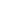 TABLE OF CONTENTSMISSION STATEMENT:Heinsburg Community School in cooperation with parents and our communities provide educational opportunities and challenges for our youth. In a safe and caring environment, we promote personal growth and development for all our members.MOTTO:Together We AchieveVISION:Our students are ethical citizens, critical thinkers, and leaders of tomorrow.VALUES:At Heinsburg Community School We Value:A sense of community where everyone feels welcome and worthwhile.Active participation in the learning process by all members.A commitment to learning and personal growth.Communication between students, teachers, parents, and the communities at large.Our youth as our future.We honour our students' Indigenous identity and work hard to allow our children opportunities to show their knowledge and pride in being First Nations people. We always welcome parents, grandparents and Elders into the school to help us grow.DIVISION GOALS:Improving student achievementBuilding quality relationshipsCONTEXTUAL INFORMATION and STAKEHOLDER ENGAGEMENT:Heinsburg Community School is located in the hamlet of Heinsburg, Alberta. HCS is the most eastern school of St. Paul School Division. Typically, the school serves approximately 150 students annually. Students attending Heinsburg Community School reside on the Frog Lake First Nations, with few from other nearby communities. The staff consists of 12 teachers, 6 educational assistants, 1 Cree instructor, 1 Learning Commons Facilitator, 1 secretary, 1 Family Liaison Support Worker and 1.5 custodians.Mission Statement, Motto, Vision, Values, and Division Goals3Contextual Information and Stakeholder Engagement4Goal One:  St. Paul Education students are successful.5Goal Two:  First Nations, Métis, and Inuit students attending St. Paul Education schools are successful.6Goal Three: St. Paul Education has excellent teachers, school leaders, and school authority leaders.7Goal Four:  St. Paul Education governance and management is based on continuous improvement and responsive to diverse stakeholders.8Goal Five:  Wellness9Goal One:  Heinsburg Community School students are successfulGoal One:  Heinsburg Community School students are successfulGoal One:  Heinsburg Community School students are successfulOutcome:  The growth and success of every student is supported from ECS through Grade 12Outcome:  The growth and success of every student is supported from ECS through Grade 12Outcome:  The growth and success of every student is supported from ECS through Grade 12StrategiesProvide individual and group counselling through the FSLW programProvide SST support to struggling students through our Learning CommonsAnalysis of PAT and Assurance survey results to inform practiceProvide students choice in programmingUse STAR assessment data to monitor student literacyPrioritize AR programming and testingTrack student attendanceProvide IPPs where necessaryProvide activities which honour our students’ Indigenous cultureProvide free universal breakfast and lunchProviding a safe, welcoming and caring school atmosphereParticipating in high school redesign opportunities (credit recovery, flexible timetablingindividual career counselling starting in grade 9CC3 and Lens testing in division 1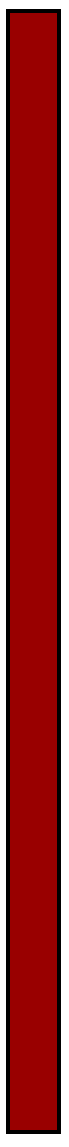 MeasuresPAT ResultsCC3 and Lens ResultsAssurance SurveySTAR Reading TestGoal Two:  FNMI students attending Heinsburg Community School are successfulGoal Two:  FNMI students attending Heinsburg Community School are successfulGoal Two:  FNMI students attending Heinsburg Community School are successfulOutcome:  The systemic gap between FNMI results and school-wide results is narrowedOutcome:  The systemic gap between FNMI results and school-wide results is narrowedOutcome:  The systemic gap between FNMI results and school-wide results is narrowedStrategiesTypically, 100% of Heinsburg Community School’s students are FNMI. All of our work and strategies as listed in Goal One are in the attempt to help narrow the gap between school and provincial results.MeasuresPAT ResultsAssurance SurveyStar Reading TestGoal Three:  Heinsburg Community School has excellent teachers & leadersGoal Three:  Heinsburg Community School has excellent teachers & leadersGoal Three:  Heinsburg Community School has excellent teachers & leadersOutcome:  Heinsburg Community School provides welcoming, high-quality working & learning environmentsOutcome:  Heinsburg Community School provides welcoming, high-quality working & learning environmentsOutcome:  Heinsburg Community School provides welcoming, high-quality working & learning environmentsStrategiesProvide access to quality and appropriate professional development as necessaryCapacity building within our staff who will support student and staff learningBeginning teachers supported with new teacher mentorship and the Beginning Teacher conferenceQuarterly review of school education plans to support continuous improvement, collaboration, coordination of PD, etc. Administrators participating in ongoing professional reading and development opportunitiesOpen and frequent teaching centered communication between all staff membersProfessional Code of ConductSuccession planningMeasuresTQSProgram of StudiesAssurance SurveyStaff RetentionGoal Four:  Heinsburg Community School’s governance and management is based on continuous improvement and responsive to diverse stakeholdersGoal Four:  Heinsburg Community School’s governance and management is based on continuous improvement and responsive to diverse stakeholdersGoal Four:  Heinsburg Community School’s governance and management is based on continuous improvement and responsive to diverse stakeholdersOutcome:  Heinsburg Community School uses evidence-informed practices, stakeholder engagement, and partnerships to support continual improvementOutcome:  Heinsburg Community School uses evidence-informed practices, stakeholder engagement, and partnerships to support continual improvementOutcome:  Heinsburg Community School uses evidence-informed practices, stakeholder engagement, and partnerships to support continual improvementStrategiesEngage parents and stakeholder in discussions about education and our school communityCreate opportunities and events that bring parents/family and community into our schoolConversations about student absencesParent/Teacher InterviewsSchool Facebook page and website updated with important informationEncouraging and teaching parents how to connect to student progress through PowerschoolRegular communication with Frog Lake Education and Chief and CouncilDaily communication with school bus driversAdministration attendance at band and community interagency meetingsMeasuresAssurance SurveyParental InvolvementPTI AttendanceGoal Five:  WellnessGoal Five:  WellnessGoal Five:  WellnessOutcome:  Heinsburg Community School creates a culture that supports wellness for students and staffOutcome:  Heinsburg Community School creates a culture that supports wellness for students and staffOutcome:  Heinsburg Community School creates a culture that supports wellness for students and staffStrategiesFree universal breakfast and lunch programProviding a safe, caring and welcoming environment for allProvide both academic and personal counselling for studentsStudent workshops focusing on respect, tolerance, friendship skillsFocus on relationships as an effective method to maintain system wellnessProfessional Development for staffAdministration open-door policyAfter school programs for studentsCultural ceremony for staff and students (smudge, sweats, pipe ceremony)Elder accessibilityMeasuresStaff and student attendanceAssurance Survey